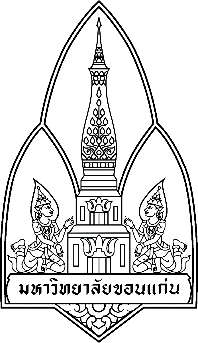                                              คำสั่งมหาวิทยาลัยขอนแก่นที่             /2563เรื่อง การแต่งตั้งบุคลากรให้เป็นหัวหน้าโครงการ ……………………………………................................................---------------------------------------เพื่อให้เกิดความคล่องตัวในการดำเนินโครงการ……………………………………. เป็นไปอย่างมีประสิทธิภาพ ประสิทธิผล และบรรลุวัตถุประสงค์ของโครงการ อาศัยอำนาจตามความใน มาตรา 37 (1) แห่งพระราชบัญญัติมหาวิทยาลัยขอนแก่น พ.ศ. 2558 และ คำสั่ง 5637/๒๕๖๓ เรื่อง การมอบอำนาจให้รองอธิการบดีปฏิบัติการแทนอธิการบดี จึงแต่งตั้งให้                ……หัวหน้าโครงการ..........................  สังกัด ...........................................  เป็นหัวหน้าโครงการ ..............................................................................................  โดยมีอำนาจหน้าที่ดำเนินโครงการ อย่างเต็มความสามารถไม่ก่อให้เกิดความเสียหายต่อมหาวิทยาลัย และปฏิบัติตามกฎระเบียบที่เกี่ยวข้องอย่างเคร่งครัด ด้วยความรอบคอบ และ จะนำเงินเข้าสู่ระบบการเงินของมหาวิทยาลัยขอนแก่น  หากเกิดปัญหาให้ดำเนินการแก้ไขปัญหาโดยคำนึงถึงผลประโยชน์แก่ทางมหาวิทยาลัยเป็นสำคัญ ทั้งนี้ ตั้งแต่ วันที่             สิงหาคม  2563 จนเสร็จสิ้นโครงการ สั่ง ณ วันที่       สิงหาคม   พ.ศ. 2563  